Приложение N 6к Правилам обязательного медицинскогострахования, утвержденным приказомМинистерства здравоохраненияРоссийской Федерацииот 28 февраля 2019 г. N 108нФорма           В  _____________________________________________________________                (наименование страховой медицинской организации (филиала)           от _____________________________________________________________                         (фамилия, имя, отчество (при наличии)                                 ЗАЯВЛЕНИЕ          о выборе (замене) страховой медицинской организации <1>    Прошу  зарегистрировать  меня  (гражданина,  представителем  которого яявляюсь)   (нужное   подчеркнуть)   в  качестве  лица,  застрахованного  пообязательному медицинскому страхованию, в страховой медицинской организации___________________________________________________________________________              Наименование страховой медицинской организации    --------------------------------    <1> При заполнении заявления исправления не допускаются.    <2>  Заполняется  с ранее полученного полиса обязательного медицинскогострахования единого образца.    <3>  Отмечается  знаком  "V",  если  полис  обязательного  медицинскогострахования единого образца гражданину ранее не выдавался.                    УЧЕТНЫЕ ДАННЫЕ ЗАСТРАХОВАННОГО ЛИЦА                     1. Сведения о застрахованном лице1.1 Фамилия _________________________ 1.2 Имя _____________________________         (указывается в точном соответствии с записью в документе,                       удостоверяющем личность <1>)            ┌─┐      ┌─┐1.3 Отчество (при наличии) <2> ________________  1.4 Пол: муж. │ │ жен. │ │   (указывается в точном соответствии с записью                └─┘      └─┘      в документе, удостоверяющем личность)                (нужное отметить                                                              знаком "V")1.5 Категория застрахованного лица (нужное отметить знаком "V):Не    являюсь   высококвалифицированным   специалистом   и   членом   семьивысококвалифицированного  специалиста  в соответствии с Федеральным закономот  25  июля 2002 года N 115-ФЗ "О правовом положении иностранных граждан вРоссийской  Федерации"  и  не являюсь военнослужащим и приравненным к ним ворганизации оказания медицинской помощи лицом <3> _________________________                                              (подпись застрахованного лица                                                  или его представителя)1.6 Дата рождения: ___________________ 1.7 Место рождения: ________________                   (число, месяц, год)                       (указывается___________________________________________________________________________   в точном соответствии с записью в документе, удостоверяющем личность)1.8 Вид  документа,  удостоверяющего  личность,  или  паспорт  иностранного    гражданина,  либо  иной  документ,  установленный  федеральным  законом    или  признаваемый  в  соответствии с международным договором Российской    Федерации  в  качестве документа, удостоверяющего личность иностранного    гражданина ____________________________________________________________1.9 Серия ___________ Номер ______________ 1.10 Дата выдачи _______________    Кем выдан _____________________________________________________________    _______________________________________________________________________1.11 Гражданство: _________________________________________________________                        (название государства; лицо без гражданства)    _______________________________________________________________________1.12 Адрес регистрации по месту жительства в Российской Федерации <4>:                     ┌─┬─┬─┬─┬─┬─┐а)   почтовый индекс │ │ │ │ │ │ │ б) субъект Российской                     └─┴─┴─┴─┴─┴─┘    Федерации ___________________________                                         (республика, край, область, округ)в)   район _________________________  г) город ____________________________д)   населенный пункт ______________  е) улица ____________________________            (село, поселок и другие)          (проспект, переулок и другие)ж)   N дома (владения) ___ з) корпус (строение) ____ и) квартира (ком.) ___к)   дата регистрации по месту жительства _________________________________┌─┐│ │  лицо без определенного места жительства <5>└─┘1.13 Адрес места пребывания <6> (указывается в случае пребывания гражданина     по адресу, отличному от адреса регистрации по месту жительства):                     ┌─┬─┬─┬─┬─┬─┐а)   почтовый индекс │ │ │ │ │ │ │ б) субъект Российской                     └─┴─┴─┴─┴─┴─┘    Федерации ___________________________                                         (республика, край, область, округ)в)   район _________________________  г) город ____________________________д)   населенный пункт ______________  е) улица ____________________________            (село, поселок и другие)          (проспект, переулок и другие)ж)   N дома (владение) ___ з) корпус (строение) ____ и) квартира (ком.) ___1.14 Сведения о документе, подтверждающем регистрацию по месту жительства в     Российской Федерации <7>:     а) вид документа _____________________________________________________     б) серия ___________________________ в) номер ________________________     г) кем и когда выдан _________________________________________________        ___________________________________________________________________1.15 Срок   действия   вида   на   жительство    или   другого   документа,     подтверждающего  право  на проживание   (временного   проживания)   на     территории  Российской  Федерации (для иностранного гражданина и  лица     без гражданства):            с ___________________ по ___________________              (число, месяц, год)    (число, месяц, год)1.16 Реквизиты трудового договора, заключенного с трудящимся государства -     члена ЕАЭС, включая дату его подписания и срок действия:     N ____________ дата подписания _____________, с _________ по _________     Наименование организации,     город                    _____________________________________________1.17 Данные  документа,  подтверждающего отношение лица  к категории членов     коллегии  Комиссии,  должностных  лиц   и  сотрудников  органов  ЕАЭС,     находящихся на территории Российской Федерации:     а) серия _________________________ б) номер __________________________1.18 Категория застрахованного лица в соответствии с положениями договора о     ЕАЭС  о  праве  отдельных категорий иностранных  граждан  государств -     членов ЕАЭС на обязательное медицинское страхование:     ____________________________________________________     ______________________________________________________________________1.19 Данные о месте пребывания с указанием срока пребывания __________________________________________________________ с _____________ по ____________1.20 Страховой номер индивидуального лицевого счета (СНИЛС)     (при наличии) ________________________________________________________1.21 Контактная информация:1.21.1 Телефон (с кодом): мобильный ______ домашний ______ служебный ______1.21.2 Адрес электронной почты ____________________________________________1.22  Приоритетные   способы    информирования   и   (или)  информационного      сопровождения застрахованного лица:           2. Сведения о представителе застрахованного лица <8>2.1  Фамилия ________________________ 2.2 Имя _____________________________               (указывается в точном соответствии с записью в документе,                              удостоверяющем личность)2.3  Отчество (при наличии) _______________________________________________               (указывается в точном соответствии с записью в документе,                              удостоверяющем личность)                  ┌─┐      ┌─┐2.4 <*> Пол: муж. │ │ жен. │ │    2.5 <*> Дата рождения: __________________                  └─┘      └─┘                          (число, месяц, год)    (нужное отметить знаком "V")2.6 <*> Гражданство: ______________________________________________________                          (название государства; лицо без гражданства)                                   ┌─┐       ┌─┐             ┌─┐2.7 Статус законного представителя │ │ Мать  │ │ Опекун      │ │Усыновитель    застрахованного лица           ├─┤       ├─┤             └─┘    (нужное отметить знаком "V"):  │ │ Отец  │ │ Попечитель                                   └─┘       └─┘2.8 Вид  документа,   удостоверяющего  личность  или  паспорт  иностранного    гражданина,  либо  иной  документ,  установленный  федеральным  законом    или признаваемый  в соответствии с международным  договором  Российской    Федерации в качестве документа, удостоверяющего  личность  иностранного    гражданина ____________________________________________________________2.9 Серия _____________ Номер _______________ 2.10 Дата выдачи ____________    Кем выдан _____________________________________________________________2.11 <*> Реквизиты     документа,    удостоверяющего    статус    законного      представителя застрахованного лица:      Серия _____________ Номер _____________ Дата выдачи _______________2.12 <*> Страховой номер индивидуального лицевого счета (СНИЛС)        (при наличии) _____________________________________________________2.13 <*> Полис обязательного медицинского страхования (при наличии) _______2.14 <*> Адрес регистрации по месту жительства в Российской Федерации <9>:                      ┌─┬─┬─┬─┬─┬─┐    а) почтовый индекс│ │ │ │ │ │ │ б) субъект Российской                      └─┴─┴─┴─┴─┴─┘    Федерации __________________________                                         (республика, край, область, округ)    в) район ___________________________ г) город _________________________    д) населенный пункт ________________ е) улица _________________________    ж) N дома (владения) ___ з) корпус (строение) ___ и) квартира (ком.) __    к) дата регистрации по месту жительства _______________________________┌─┐│ │ лицо без определенного места жительства <10>└─┘2.15 <*> Адрес   места   пребывания" <11> (указывается  в случае пребывания     гражданина  по  адресу,  отличному  от  адреса  регистрации  по  месту     жительства):                      ┌─┬─┬─┬─┬─┬─┐    а) почтовый индекс│ │ │ │ │ │ │ б) субъект Российской                      └─┴─┴─┴─┴─┴─┘    Федерации __________________________                                         (республика, край, область, округ)    в) район ___________________________ г) город _________________________    д) населенный пункт ________________ е) улица ____________________________________________________________________________________________________    ж) N дома (владения) ___ з) корпус (строение) ___ и) квартира (ком.) __2.16 Телефон (с кодом): мобильный _________ домашний _______ служебный ____2.17 Адрес электронной почты ______________________________________________         3. Достоверность и полноту указанных сведений подтверждаю______________________________ _____________________ Дата: ________________(подпись застрахованного лица/ (расшифровка подписи)    (число, месяц, год)    его представителя) <3>Данные подтверждены: _____________________            _____________________          (подпись представителя страховой            (расшифровка подписи)          медицинской организации (филиала)                                                М.П.┌─┐│ │ Согласен(на) на индивидуальное информационное сопровождение СМО на всех└─┘ этапах оказания медицинской помощи  и по вопросам организации  оказания    медицинской  помощи  в  системе  ОМС, а также на устное или  письменное    информирование по указанным мной  контактным   данным   (СМС-сообщение,    приложение-мессенджер, электронное письмо,  телефонный обзвон, почтовая    рассылка,   иные   способы   индивидуального   информирования) в рамках    законодательства  ОМС  (о порядке   получения   полиса,   необходимости    прохождения   профилактических  медицинских осмотров,  диспансеризации,    диспансерного  наблюдения, иное информирование) <3> и получение выписки    о полисе  ОМС из единого регистра  застрахованных   лиц по  электронной    почте.    ______________________________   ___________________________________    (подпись застрахованного лица/         (расшифровка подписи)       его представителя) <12>┌─┐│ │ Согласие  на  обработку  персональных  данных в соответствии с частью 4└─┘ статьи  9  Федерального  закона от 27.07.2006 N 152-ФЗ "О  персональных    данных",  даю согласие  на обработку моих  персональных данных,  в  том    числе    сведений,    содержащихся   в   копии   основного   документа,    удостоверяющего  личность,  адреса  электронной  почты,  включая  сбор,    запись,  систематизацию,  накопление,  хранение, уточнение (обновление,    изменение),   использование,   обезличивание,  блокирование,  удаление,    уничтожение.    ______________________________   ___________________________________".    (подпись застрахованного лица/         (расшифровка подписи)       его представителя) <12>--------------------------------<1> Для ребенка в возрасте до 14 лет - свидетельство о рождении.<2> При отсутствии отчества в документе, удостоверяющем личность, в графе отчество ставится прочерк.<3> Поле обязательное для заполнения.<4> Указывается адрес места постоянной регистрации застрахованного.<5> Отмечается знаком "V".<6> Указывается адрес места временной регистрации или фактического пребывания застрахованного.<7> Для лиц, указанных в частях 3, 4, 5, 6 и 7 пункта 14 Правил обязательного медицинского страхования.<8> Заполняется в случае составления настоящего заявления представителем застрахованного лица.<9> Указывается адрес места постоянной регистрации представителя застрахованного лица.<10> Отмечается знаком "V".<11> Указывается адрес места временной регистрации или фактического пребывания представителя застрахованного лица.<12> Нужное подчеркнуть.<*> Сведения подлежат заполнению после окончания переходного периода, определенного пунктом 34 Правил обязательного медицинского страхования, утвержденных приказом Министерства здравоохранения Российской Федерации от 28.02.2019 N 108н.Список изменяющих документов(введено Приказом Минздрава России от 13.12.2022 N 789н)в связи с (нужное отметить знаком "V"):в связи с (нужное отметить знаком "V"):в связи с (нужное отметить знаком "V"):в связи с (нужное отметить знаком "V"):в связи с (нужное отметить знаком "V"):1) выбором страховой медицинской организации;и выдать мне (гражданину, представителем которого я являюсь) (нужное подчеркнуть) в соответствии с Федеральным законом "Об обязательном медицинском страховании в Российской Федерации" полис обязательного медицинского страхования (нужное отметить знаком "V"):и выдать мне (гражданину, представителем которого я являюсь) (нужное подчеркнуть) в соответствии с Федеральным законом "Об обязательном медицинском страховании в Российской Федерации" полис обязательного медицинского страхования (нужное отметить знаком "V"):2) заменой страховой медицинской организации в соответствии с правом замены один раз в течение календарного года;и выдать мне (гражданину, представителем которого я являюсь) (нужное подчеркнуть) в соответствии с Федеральным законом "Об обязательном медицинском страховании в Российской Федерации" полис обязательного медицинского страхования (нужное отметить знаком "V"):и выдать мне (гражданину, представителем которого я являюсь) (нужное подчеркнуть) в соответствии с Федеральным законом "Об обязательном медицинском страховании в Российской Федерации" полис обязательного медицинского страхования (нужное отметить знаком "V"):3) заменой страховой медицинской организации в связи со сменой места жительства;1) в форме бумажного бланка;4) заменой страховой медицинской организации в связи с прекращением действия договора о финансовом обеспечении обязательного медицинского страхования.2) отказ от получения полисаНомер полиса <2>:Отсутствует <3>(Наименование страховой медицинской организации, в которой лицо застраховано на дату подачи заявления (при подаче заявления в иную организацию)(Наименование страховой медицинской организации, в которой лицо застраховано на дату подачи заявления (при подаче заявления в иную организацию)(Наименование страховой медицинской организации, в которой лицо застраховано на дату подачи заявления (при подаче заявления в иную организацию)(Наименование страховой медицинской организации, в которой лицо застраховано на дату подачи заявления (при подаче заявления в иную организацию)(Наименование страховой медицинской организации, в которой лицо застраховано на дату подачи заявления (при подаче заявления в иную организацию)(Наименование страховой медицинской организации, в которой лицо застраховано на дату подачи заявления (при подаче заявления в иную организацию)(Наименование страховой медицинской организации, в которой лицо застраховано на дату подачи заявления (при подаче заявления в иную организацию)(Наименование страховой медицинской организации, в которой лицо застраховано на дату подачи заявления (при подаче заявления в иную организацию)(Наименование страховой медицинской организации, в которой лицо застраховано на дату подачи заявления (при подаче заявления в иную организацию)(Наименование страховой медицинской организации, в которой лицо застраховано на дату подачи заявления (при подаче заявления в иную организацию)(Наименование страховой медицинской организации, в которой лицо застраховано на дату подачи заявления (при подаче заявления в иную организацию)(Наименование страховой медицинской организации, в которой лицо застраховано на дату подачи заявления (при подаче заявления в иную организацию)(Наименование страховой медицинской организации, в которой лицо застраховано на дату подачи заявления (при подаче заявления в иную организацию)(Наименование страховой медицинской организации, в которой лицо застраховано на дату подачи заявления (при подаче заявления в иную организацию)(Наименование страховой медицинской организации, в которой лицо застраховано на дату подачи заявления (при подаче заявления в иную организацию)(Наименование страховой медицинской организации, в которой лицо застраховано на дату подачи заявления (при подаче заявления в иную организацию)(Наименование страховой медицинской организации, в которой лицо застраховано на дату подачи заявления (при подаче заявления в иную организацию)(Наименование страховой медицинской организации, в которой лицо застраховано на дату подачи заявления (при подаче заявления в иную организацию)(Наименование страховой медицинской организации, в которой лицо застраховано на дату подачи заявления (при подаче заявления в иную организацию)С условиями обязательного медицинского страхования ознакомленС условиями обязательного медицинского страхования ознакомленС условиями обязательного медицинского страхования ознакомленС условиями обязательного медицинского страхования ознакомленС условиями обязательного медицинского страхования ознакомленС условиями обязательного медицинского страхования ознакомленС условиями обязательного медицинского страхования ознакомленС условиями обязательного медицинского страхования ознакомлен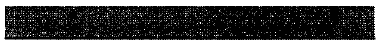 С условиями обязательного медицинского страхования ознакомленС условиями обязательного медицинского страхования ознакомленС условиями обязательного медицинского страхования ознакомленС условиями обязательного медицинского страхования ознакомленС условиями обязательного медицинского страхования ознакомленС условиями обязательного медицинского страхования ознакомленС условиями обязательного медицинского страхования ознакомленС условиями обязательного медицинского страхования ознакомлен(подпись застрахованного лица или его представителя)(подпись застрахованного лица или его представителя)(подпись застрахованного лица или его представителя)(подпись застрахованного лица или его представителя)(подпись застрахованного лица или его представителя)(подпись застрахованного лица или его представителя)(подпись застрахованного лица или его представителя)(подпись застрахованного лица или его представителя)(подпись застрахованного лица или его представителя)(подпись застрахованного лица или его представителя)(подпись застрахованного лица или его представителя)1) работающий гражданин Российской Федерации;9) неработающее лицо без гражданства;2) работающий постоянно проживающий в Российской Федерации иностранный гражданин;10) неработающее лицо, имеющее право на медицинскую помощь в соответствии с Федеральным законом "О беженцах";3) работающий временно проживающий в Российской Федерации иностранный гражданин;11) временно пребывающий на территории Российской Федерации в соответствии с договором о Евразийском экономическом союзе, подписанным в г. Астане 29 мая 2014 г. (далее - договор о ЕАЭС) трудящийся иностранный гражданин государств - членов ЕАЭС;4) работающее лицо без гражданства;12) член Коллегии Евразийской экономической комиссии (далее - Комиссия);5) работающее лицо, имеющее право на медицинскую помощь в соответствии с Федеральным законом "О беженцах";13) должностное лицо Комиссии;6) неработающий гражданин Российской Федерации;14) сотрудник органа ЕАЭС, находящийся на территории Российской Федерации;7) неработающий постоянно проживающий в Российской Федерации иностранный гражданин;15) Гражданин РФ, постоянно проживающий на территории Республики Абхазия;8) неработающий временно проживающий в Российской Федерации иностранный гражданин;16) Гражданин РФ, постоянно проживающий на территории Республики Южная Осетия.SMS-информирование;Почтовая рассылка;Электронная почта;Телефонный обзвон;Информирование посредством системы обмена текстовыми сообщениями для мобильных платформ (мессенджеры);Иные способы информирования (указать):